Cavotec has won a substantial order for power and spreader cable reels for ship-to shore (STS) container cranes from the world’s largest port equipment manufacturer ZPMC. The project further strengthens Cavotec’s presence as a key supplier to OEMs in the global ports sector.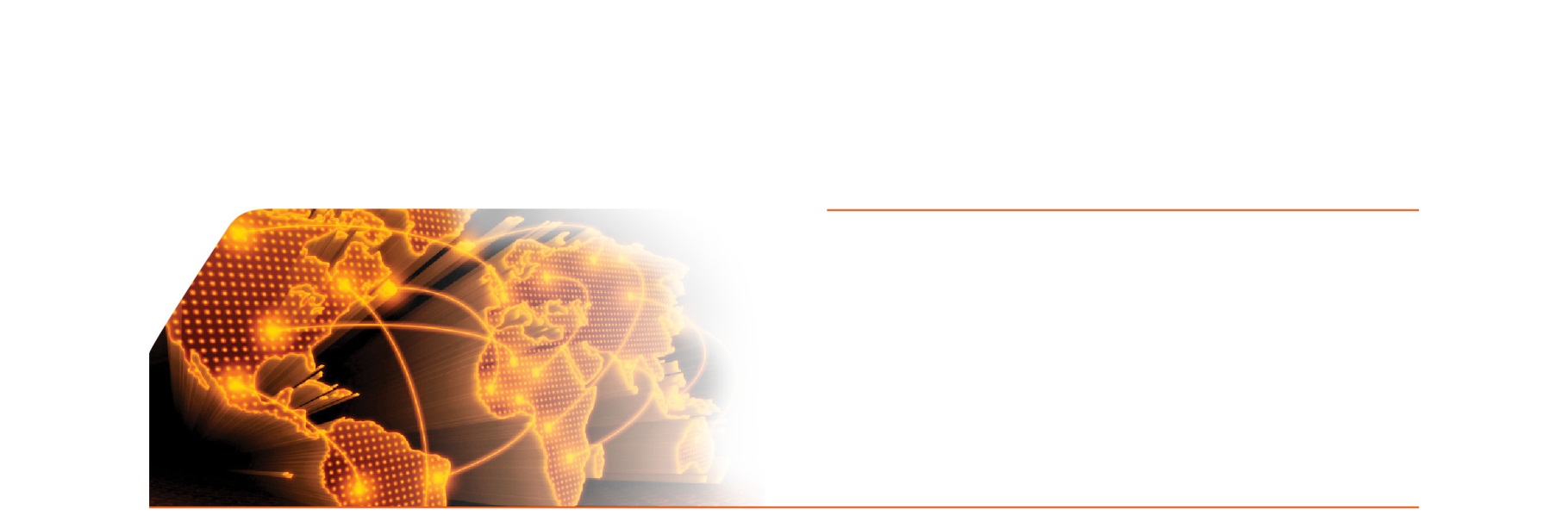 “This project reinforces our position as a trusted supplier to leading OEMs such as ZPMC. The considerable size of this order is also strongly positive for Cavotec,” says Gustavo Miller, Managing Director of Cavotec Shanghai. This project will see Cavotec electrical power and spreader cable reels fitted to 12 STS cranes for the China Merchant container terminal in the Port of Colombo, Sri Lanka. The cranes form an important element of the Colombo South Harbour Development Project, a $500-million initiative that is set to considerably enhance the capacity of Sri Lanka's main port.According to a report by the Xinhua news agency, the programme is the largest foreign direct investment project in Sri Lanka to date.The first 600m quay of the container terminal is scheduled to become operational in 2014, while the remaining two stages of the programme are to be completed in 2016.Cavotec has worked on a large number of projects with ZPMC over a number of years. Other OEMs with which the Group cooperates include Japan’s TCM. Earlier this year Cavotec supplied TCM with cable reels for 13 ERTG cranes for Northport Terminal in Malaysia.Cavotec manufactures a diverse range of advanced technologies that help ports around the world to operate safely, efficiently and sustainably. These products include automated mooring systems, shore power technologies, Panzerbelt cable protection systems, crane controllers, marine propulsion slip rings, power chains and connectors, radio remote controls, motorised cable reels and steel chains.For further details on this press release, contact Michael Scheepers, Director Investor Relations & PR, at michael.scheepers@cavotec.com. Cavotec is a leading global engineering group, developing innovative technologies that enable the maritime, airports, mining and tunnelling, and general industry sectors to operate more sustainably. To find out more about Cavotec, visit our website: www.cavotec.com. For updates on Cavotec projects, technologies and industry news, take a look at our blog, or follow us on Facebook or Twitter.